14. számú mellékletA Magyar Ebtenyésztők Országos Egyesületeinek Szövetsége (mint az FCI) tagjaszékhely:  1091 Budapest, Üllői út 117. B. lh. 2/27 – www.magyarmudi.hu Karakterteszt (alaptermészetvizsgálat)Az Karakterteszt elsődleges célja, a felmérésen megjelent mudi ösztönös adottságának, természetének a felmérése.Általános leírás.A tenyészszemlén részt vevő mudinak az egészség és a küllem mellett viselkedésének felmérése, vizsgálata annak szakmailag korrekt megítélése elengedhetetlen, a fajta fizikális és mentális, értékének védelme, esetleges fejlesztése érdekében. Az Karakterteszten bemutatott munka értékelése:KIVÁLÓN MEGFELELT, MEGFELELT, NEM FELELT MEG. (VISSZARENDELVE)A „nem felelt meg” értékelést kapott kutya, a bírálati lapon a „Visszarendelve” értékelést kapja. Ez esetben a kutya még újabb bizonyítási lehetőséggel élhet. Amennyiben nem állt be változás a viselkedésében és ez a teszt is sikertelen, „nem felelt meg” értékelést kapja. A kutya tenyésztése nem javasolt.A mesterségesen előidézett ingerekre - amiket a felmérésen alkalmazunk pl: zörgő doboz, hanghatás, idegen személy, személyekkel szembeni viselkedés stb. - a kutya a habitusára jellemző reakcióval válaszol. Ennek a viselkedésnek a pontos felismerése, (mit, miért, hogyan) értékelése, valamint a technikai eszközök megfelelő alkalmazása elengedhetetlen. A bíró a vizsgált mudi természetét, viselkedését, reakcióját, a különféle mesterségesen produkált helyzetekre, helyesen kell, hogy értelmezze, értékelje.A tenyészszemlén végzett szakmai munka hivatott arra, hogy megszabja a tenyésztés helyes irányát.Feladata a magabiztos, kiegyensúlyozott idegrendszerű, mudik bevonása a tenyésztés vérkeringésébe és kiszűrni a gyáva, labilis ideggyenge, továbbá az agresszív egyedet. A jó fizikai adottság, az egészség a stabil idegrendszer, a magabiztos viselkedés, az együttműködésre való hajlam, kiváló használati értéket teremt. A standard erről így ír: „Élénk vérmérsékletű, rendkívül tanulékony, bátor, éber, mozgékony, munkát kedvelő, értelmes és alkalmazkodóképes.” Feladata:„Terelőkutya. Bátor viselkedése miatt a pásztorok körében a nagyobb testű, vagy nehezen kezelhető állatok terelésére is igen kedvelt. ... Kitűnő őrző-védő, sport-, és kísérőkutya. Házőrző, és jelzőkutya. Kedvelt házi eb.” XXI. századi sport- és munkakutyaként is megállja a helyét. „canis ovilis fényesi” FCI Standardszám: 238A muditól elvárt elsődleges, főkövetelmény: Élénk vérmérséklet, kiemelkedő tanulékonyság, kiemelkedő együttműködési képesség.  A muditól elvárt másodlagos követelmény: Stabil idegrendszer, magabiztosság.A teljesítményvizsgálat a Magyar Mudi Egyesület tenyészszemléjén kerül megrendezésre.A teljesítményvizsgálatot egy adott évben az Egyesület megfelelő igény szerint többször is rendezhet.Az Karakterteszt (karakterteszt) szakmai indoklása, leírása, folyamata.Etológusok, akik az állatok viselkedését, tudományos megfigyeléssel végzik, megállapították, hogy a viselkedés alapját, az un. genetikai anyag - az állat zárt genetikai programja - képezi, amelyre épül maga a viselkedés. A viselkedés un. nyitott genetikai program szerint változik, módosul, többnyire a környezeti hatásokra, ilyen lehet például, a tapasztalatszerzés, tanulás, nevelés. Tehát a két kulcsfontosságú tényező, az öröklődés, és a környezeti hatás szoros egységet alkot a viselkedésben, nem választhatóak szét, mivel kölcsönösen hatnak egymásra. A viselkedés, nem más, mint a kutyának a környezet ingereire, az örökletes zárt genetikai program által meghatározott módon adott, de a környezeti tényezők által módosított reakcióinak összessége. Összefoglalva, a kutya viselkedését az öröklődés nagymértékben meghatározza, azonban a környezeti tényezők, környezeti hatások (tapasztalatszerzés, tanulás) jelentős mértékben befolyásolják. Az öröklődés, a tapasztalat, a tanulás, közös egységet alkot a viselkedésben, Tenyészszemlére jelentkezés alsó korhatára a betöltött 12 hónap, tehát a kutyát a születésétől a felmérésig eltelt idő alatt - nem beszélve azokról a kutyákról, amelyek jóval e korhatár után jelennek meg - számos környezeti hatás éri, amely nagymértékben befolyásolja a mudi viselkedését. Kitűnő karakterű szülők utódai hiába örököltek jó alaptermészetet, a rossz tartási körülmények, a rossz tapasztalatok, a tágabb környezet ismeretének és az emberi kapcsolatoknak a hiánya, a helytelen nevelés, „ideggyengévé”, félénkké, vagy agresszívvá alakíthatják át a természetüket, viselkedésüket.E fontos etológiai felismerést szem előtt tartva, ha a felmérésen megjelent mudi a tenyésztésből kizáró nem kívánatos két viselkedési forma valamelyikét mutatja: kifejezetten gyáva, vagy agresszív, a helyes döntés, érdekében, a kutya még újabb bizonyítási lehetőséggel élhet. Amennyiben nem állt be változás a viselkedésében, „nem tenyészthető” minősítést kap.Bírálati lapjára először a „Visszarendelve” megjegyzés kerül.Ha a nem kívánatos viselkedés szerzett, a környezeti tényezők által módosított, például „tanult gyávaság”, nem öröklött, megfelelő szakmai irányítással ugyan nehezen, de még orvosolható. A felmérésen előírt feladatok sikeres teljesítéséhez, tanítás, előképzettség nem szükséges. Elvárt viszont, egy alapvető szociális készség, magabiztosság, bátor határozott fellépés, amelynek előfeltétele a kutya megfelelő tartása, (ingergazdag környezet) nevelése.A tenyészszemlén az Karakterteszten a kutya viselkedésének a vizsgálatát, értékelését, felmérését, kizárólag komplex megközelítéssel szabad csak végezni.Az MME által alkalmazott Karakterteszt, (karakterteszt) általános leírása, etológiai indoklása.Az MME tenyészszemléjén történő alaptermészetvizsgálat, képességvizsgálat neve összefoglaltan: „Karakterteszt” Az alaptermészetvizsgálatnál a mudi alaptermészete, örökletes ösztönös adottsága kap prioritástA feladatnál a bíró a bírálati lapon tegyen írásos megjegyzést a látott viselkedésről, pontoznia nem kell.A vizsgálat során az egyed környezeti ingerektől befolyásolt általános magatartásáról ad tájékoztatást. Ezen feladatok során az idegrendszer kiegyensúlyozottságáról, teherbíró képességéről kapunk adatokat, továbbá a vizsgálaton megjelent mudi szocializáltságának mértékéről, milyenségéről.Az Karakterteszt személyi feltétele, különös tekintettel a bíró és a lehetséges segéd személyéreA bíróA bírálatot, a teljesítményvizsgálatot (felmérést) FCI teljesítménybíró (lehetőségszerint terelőbíró) végezheti A mindenkori MME elnöke, a tenyésztési tanáccsal előzetesen egyeztetve, kér bírót a MEOESZ-től, megjelölve abban név szerint a bíró személyét.A bíróval szemben támasztott elvárás:A tenyészszemlén az Karaktertesztet a felmérést, a fajtát jól ismerő szakember végezze. A vizsgálatánál a bíró, nem a tanult viselkedést, hanem a mudi optimális viselkedését vizsgálja, értékeli. A bírónak megkülönböztetett figyelmet kell fordítani a szituációs feladatok helyes beállítására. A felmérést vezető szakembernek nagy a felelőssége a gyakorlatok levezetésében. Tisztában kell, hogy legyen a fajtára jellemző viselkedésformákkal, valamint a mesterségesen előidézett környezeti hatások által a kutyából kiváltott válasz reakciók pontos megítélésével. A bíró kiemelt figyelmet fordítson és feltétlenül regisztrálja, a jóindulatú, temperamentumos, figyelmes, magabiztos, kíváncsi, egészséges stabil idegrendszerrel rendelkező mudit. Az ilyen egyednek a tenyésztés vérkeringésébe történő bevonása szükséges, ajánlatos.A mesterségesen előidézett ingerekre - amiket a felmérésen alkalmazunk pl: zörgő doboz, hanghatás, idegen személy, személyekkel szembeni viselkedés stb. - a kutya a habitusára jellemző reakcióval válaszol. Ennek a viselkedésnek a pontos felismerése, (mit, miért, hogyan) értékelése, valamint a technikai eszközök megfelelő alkalmazása elengedhetetlen. A bíró a vizsgált mudi természetét, viselkedését, reakcióját, a különféle mesterségesen produkált helyzetekre, helyesen kell, hogy értelmezze, értékelje.A bírót munkájában segéd segítheti.A segéddel szemben támasztott követelmény:megfelelő gyakorlat, etológiai, kinológiai ismeretek, a fajta ismerete,Segédet a bíró választhat munkájához.. Fajtatiszta mudinak a tenyészcélnak megfelelő Karakterteszt szabályai, szabályzata. Az Karakterteszt felmérése, értékelése, különböző feladatok segítségével.A feladatoknál a bíró a bírálati lapon tegyen írásos megjegyzést a látott munkáról, pontoznia nem kell.A felmérésen elsősorban a kutya magabiztosságát, kiegyensúlyozott ösztönös adottságát, a különböző feladatsoron bemutatott viselkedési formáját, kell vizsgálni, annak elősegítése érdekében, hogy a mudi megőrizze munkakészségét, használati étékét, a különböző területeken, például: kísérő kutya, sport, családi kutya.Kutya viselkedése a küllembírálat alatt. A mudi viselkedését a küllembírálat alatt végig figyelni kell,- a kutyának nem szabad támadnia, vagy menekülni,- kíváncsi, érdeklődő, esetleg barátkozó viselkedést pozitívan, kell értékelni, - kissé bizalmatlan, nyugtalan magatartás nem kizáró ok, az idegenekkel szembeni tartózkodó viselkedés jellemző lehet a fajtára,- ha a kutya gyáva félénk, riadt, rémült, emiatt el akarja hagyni a területet, a felvezető nem tudja megnyugtatni, a kutya a viselkedésének az értékelése: „nem felelt meg.”- kezelhetetlenül agresszív viselkedést mutató kutya értékelése: „nem felelet meg.”2.) Kutya viselkedése egy idegen személy megjelenésekor. A kutya a felvezetőjével a kijelölt területen, tartózkodik, sétál. Két-három perc után megjelenik a területen a kutya számára egy ismeretlen személy, a felvezetővel kezet fognak, majd elbeszélgetnek. A vizsgálat célja: Megfigyelni a kutya viselkedését idegen ember közelében. - elvárt a nyugodt, magabiztos viselkedés, a kutyának nem szabad támadnia, vagy menekülnie,- kíváncsi, érdeklődő esetleg barátkozó viselkedést pozitívan kell értékelni,- kissé bizalmatlan, nyugtalan magatartás nem kizáró ok, az idegenekkel szembeni tartózkodó viselkedés jellemző lehet a fajtára,- ha a kutya gyáva félénk, riadt, rémült, emiatt el akarja hagyni a területet, a felvezető nem tudja megnyugtatni, a kutya a viselkedésének az értékelése: „nem felelt meg.”- az agresszív viselkedést mutató kutya értékelése: „nem felelet meg.”3.) Kutya viselkedése egy 4 fős embercsoportban. A kutya a felvezetőjével nyugodt tempóban sétál, a csoportban. A kutya pórázon van. Az itt megfigyelhető viselkedési forma jellemző lehet a kutya magabiztosságára, továbbá utal a felvezetőjéhez fűződő kapcsolatára is.- elvárt a nyugodt, magabiztos viselkedés, - legyen közömbös a csoport tagjaival szemben, - a felvezetőjével legyen együttműködő,- kíváncsi, érdeklődő esetleg barátkozó viselkedést pozitívan kell értékelni,- kutyának nem szabad támadnia, vagy menekülnie, a területről,- kissé bizalmatlan, kissé nyugtalan magatartás nem kizáró ok, - ha a kutya gyáva félénk, riadt, rémült, emiatt el akarja hagyni a területet, a felvezető nem tudja megnyugtatni, a kutya a viselkedésének az értékelése: „nem felelt meg.”- kezelhetetlenül agresszív viselkedést mutató kutya értékelése: „nem felelet meg.”4.) Pórázon vezetés közben hanghatás. Pl. pár kaviccsal megtöltött műanyag palack földreejtése kb. 1 méter magasból, 3-5 méterre a kutyától.- kiemelten értékes az a viselkedés, ha a mudi figyelme a zörgő dobozra irányul, érdeklődő kíváncsi, élénk, figyelmes, ha odamegy a dobozhoz és megszaglássza azt,- hanghatás iránt a kutya lehet közömbös, - kisebb érzékenység nem kizáró ok, de a felvezető tudja megnyugtatni, - kissé bizalmatlan, kissé nyugtalan magatartás sem kizáró ok,- ha a kutya gyáva félénk, riadt, rémült, emiatt el akarja hagyni a területet, a felvezető nem tudja megnyugtatni, a kutya a viselkedésének az értékelése: „nem felelt meg.”- az agresszív viselkedést mutató kutya értékelése: „nem felelet meg.”5.) Bíró vagy segítő pórázon fogja a kutyát, felvezetője 20-25 lépés megtétele után magához hívja- a kutya hívásra élénken a gazdájához/felvezetőhöz fut,- ha a kutya gyáva félénk, riadt, rémült, emiatt el akarja hagyni a területet, a kutya a viselkedésének az értékelése: „nem felelt meg.”- tökéletesen érdektelen viselkedést mutató kutya értékelése: „nem felelet meg.”- a legkisebb agressziót mutató kutya viselkedésének értékelése: „nem felelet meg.”6.) Közömbösítés:  A felvezető a kutyájával 5-10 egy sorban felsorakozott kutyáját lábánál ültető kutyás személy mellett, egyiket egyik, másikat másik oldalról megkerülve elhalad- a résztvevő kutyáknak közömbösen kell viselkednia- ha a kutya gyáva félénk, riadt, rémült, emiatt el akarja hagyni a területet, a kutya a viselkedésének az értékelése: „nem felelt meg.”- agressziót mutató és nem megnyugtatható kutya viselkedésének értékelése: „nem felelet meg.”Fontos szempont a felmérésen, az KaraktertesztenAz Karakterteszten részt vevő kutya viselkedését pozitív irányba fejlesszük.A kutya semmiképp sem távozhat negatív élménnyel!Az Karakterteszten előírt feladatsor csupán egy eszköz, amelynek alkalmazkodnia kell az adott fajtához, az egyesület meghatározott tenyésztési céljához, továbbá a megjelölt cél elérését is segítse elő. A felmérést, a bemutatott munka értékelését, előre meghatározott irányelvek szerint a fajtát jól ismerő, magas szakmai ismerettel, a mudival kapcsolatos tapasztalati tudással rendelkező személy végezze az egyesület elnökének a felkérésére.Összeállította Dr. Maczák Viktória Magyar Mudi Egyesület Elnöke(Pischoff Ferenc FCI Őrző-védő terelőbíró Kuvasz „Alaptermészet Vizsgálat” felhasználásával)Balatonfűzfő, 2015. március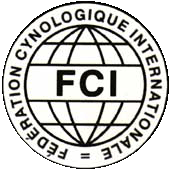 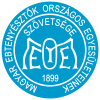 MAGYAR MUDI EGYESÜLET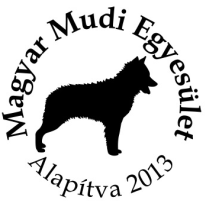 